Управление  образования  и спортаАдминистрации Тутаевского муниципального районаМуниципальное учреждение дополнительного образования«Центр дополнительного образования «Созвездие» Тутаевского муниципального районаВиртуальный методический кабинет как инструмент реализации модели наставничества в дополнительном образовании           режим доступа- https://cdt-tmr.edu.yar.ru/dlya_pedagoga.html152300, Ярославская обл.г. Тутаев, ул. Розы Люксембург д. 64аМуниципальное учреждение дополнительного образования «Центр дополнительногообразования «Созвездие» ТМРE –mail: sozvezdie.tutaev@yarregion.ruт. 8(48533) 2-26-33Участники:Баскова Елена Геннадьевна, методист,8-910-974-41-62Кочина Ирина Владимировна, директор,8-980-705-96-62Соколова Светлана Юрьевна – заместитель директора по развитию дополнительногообразования, 8-910-665-07-16Тутаев, 2024 г.СодержаниеАннотация ………………………………………………………………. 3Введение …………………………………………………………………. 5Актуальность опыта ……………………………………………………. 6Цель и задачи …………………………………………………………… 7Ожидаемые результаты …………………………………………………7 Условия реализации опыта……………………………………………...8Содержание, описание опыта………………………………………….. 9Использование виртуального методического кабинета при разных формах наставничества………………………………….. 11Примеры успешного наставничества………………………………… 16Механизмы реализации практики наставничества…………………. 19Апробация модели внедрения виртуального методического кабинета при организации наставничества «педагог-педагог» и помощь молодому специалисту……………………………………. 20Список информационных источников………………………………. 22ПриложениеПриложение 1.Алгоритм адаптации молодого  педагога дополнительного образования…………………………………………23Приложение 2. Банк педагогических работников – наставников…..29Приложение 3. Отражение материалов на сайте организации……...30Приложение 4. Анкетирование наставников и наставляемых в рамках апробации Виртуального методического кабинета……….34Аннотация Наименование учреждения: Муниципальное учреждение дополнительного образования «Центр дополнительного образования «Созвездие» Тутаевского муниципального района (Центр «Созвездие»).Проект: Виртуальный методический кабинет как инструмент реализации модели наставничества в дополнительном образовании.Вид продукта: Электронный ресурс.Актуальность проекта:Наставничество  педагогов - это процесс, в рамках которого опытные педагоги (наставники) оказывают поддержку, руководство и сопровождение молодым коллегам или коллегам, испытывающим дефициты в их профессиональном развитии. Целью наставничества является помощь  педагогам в освоении профессиональных навыков, развитии профессиональной идентичности и повышении качества дополнительного образования.Модель наставничества в Центре «Созвездие» осуществляется различными способами, включая индивидуальные консультации, обучающие семинары, совместную работу, а также обмен опытом и знаниями. Опытные педагоги делятся своими знаниями, методиками, помогают  коллегам развивать свои профессиональные навыки и преодолевать трудности, с которыми они сталкиваются.Виртуальный методический кабинет (ВМК) - это электронная платформа, расположенная на сайте Центра «Созвездие». ВМК предназначен для поддержки педагогов в дополнительном образовании. Он предоставляет доступ к различным методическим материалам, обучающим ресурсам, обмену опытом. ВМК используется  как ресурс для реализации долгосрочного или краткосрочного наставничества.Виртуальный методический кабинет в Центре «Созвездие» является инновационным инструментом. Он предоставляет доступ к различным методическим материалам, которые помогают педагогам эффективно организовывать образовательный процесс и улучшать свои профессиональные навыки. Опытные педагоги Центра «Созвездие» активно участвуют в разработке методических материалов, которые охватывают различные аспекты образовательного процесса. Они создают учебные пособия, методические рекомендации и  другие материалы, которые помогают молодым педагогам эффективно организовывать свою работу.Виртуальный методический кабинет в центре «Созвездие» имеет ряд преимуществ. Во-первых, он предоставляет доступ к различным методическим материалам и ресурсам в удобной форме. Педагоги могут изучать материалы в любое время и из любой точки. Во-вторых, он позволяет индивидуализировать обучение под потребности каждого  педагога. Они могут выбирать интересующие их темы и методики, а также изучать материалы в своем собственном темпе. Виртуальный методический кабинет повышает эффективность и качество образовательного процесса, а также помогает наставникам и наставляемым стать более профессиональными и успешными в своей работе.Опыт внедрения данной модели наставничества является успешной локальной практикой на уровне учреждения. Результативность этой модели была оценена на основе следующих показателей: увеличение количества участников конкурсов профессионального мастерства,  повышение удовлетворенности работой ВМК, увеличение количества педагогов, желающих присоединиться к использованию виртуального методического кабинета.В рамках непрерывного развития педагогических работников работа по наполнению ВМК будет продолжена, модель наставничества будет совершенствоваться.ВведениеВ данном материале описана модель наставничества Муниципального учреждении дополнительного образования «Центр дополнительного образования «Созвездие» Тутаевского муниципального района».В учреждении наставничество – это систематическая и целенаправленная деятельность по передаче опыта, знаний, ценностей и традиций в разнообразных формах взаимодействия. Наставничество  нами рассматривается  широко, применяются разные формы наставничества: с  педагогическими работниками, не имеющими стажа педагогической деятельности в образовательных организациях; со специалистами, назначенными на должность, по которой они не имеют опыта работы; с педагогическими работниками, не имеющими опыта работы в различных предметных областях, новых тенденциях и технологиях; с педагогическими работниками для подготовки участия в профессиональных конкурсах. В современном образовательном пространстве молодым педагогам часто бывает сложно адаптироваться к новой среде  и овладеть необходимыми навыками и знаниями. В Центре «Созвездие» была разработана система наставничества, которая направлена прежде всего на поддержку и развитие молодых специалистов.Наставничество позволяет молодым педагогам получать обратную связь, профессионально развиваться. Система наставничества  способствует  укреплению командного духа и сотрудничеству между  педагогами и опытными наставниками.Одним из инструментов реализации этой системы является виртуальный методический кабинет. Он предоставляет молодым педагогам доступ к разнообразным методическим материалам, обмену опытом и советами более опытных коллег. Такой подход позволяет молодым специалистам быстрее освоиться в профессии и повысить свой профессиональный уровень.Стоит отметить, что для опытных педагогов это тоже полезный инструмент для самосовершенствования, расширения своих знаний и навыков, а также для обновления своего профессионального арсенала. ВМК создает условия для постоянного развития и обновления педагогической практики, что способствует повышению качества образования и улучшению результатов обучающихся. Наставничество является важным и эффективным инструментом профессионального развития и роста педагогических работников. Оно способствует обмену опытом и знаниями между педагогами, созданию атмосферы взаимоподдержки и сотрудничества. Наставничество помогает педагогам осознать свои сильные стороны и развить их, а также преодолеть слабые стороны и дефициты. Оно способствует повышению профессиональной компетентности и самосовершенствованию педагогов, а также улучшению качества образования. Наставничество  играет важную роль в создании благоприятной образовательной среды, где каждый педагог может расти и развиваться.Актуальность опытаВ современных условиях развитию наставничества уделяется очень большое значение.  Президент России  В. В. Путин  подчеркнул: «Место наставничеству, верности традициям есть в любом деле. Люди, прогрессивно мыслящие, духовно и нравственно сильные, это хорошо понимают и делают все, чтобы их начинания имели развитие, чтобы на смену им приходили те, кто сохранит и преумножит достигнутое. Эффективная система мотивации для наставников должна быть создана, и это должно быть эффективное современное наставничество, передача опыта, конкретных навыков» [5].В методических рекомендациях по разработке и внедрению системы (целевой модели) наставничества одним из ключевых направлений развития системы российского образования является развитие наставничества педагогических кадров, являющееся эффективным инструментом профессионального роста педагогических работников общего, среднего профессионального и дополнительного образования [4].Концепцией развития дополнительного образования детей до 2030 года предусмотрена разработка мер поддержки для молодых специалистов, работающих в системе дополнительного образования детей, содействие их профессиональному развитию; развитие института наставничества в системе дополнительного образования детей [3].2023 год в России объявлен Годом педагога и наставника для развития творческого и профессионального потенциала педагогов, повышения социального престижа профессии. Наставничество сегодня рассматривается как перспективная образовательная технология, которая позволяет передавать знания и опыт, формировать необходимые навыки быстрее, чем традиционные способы.Решение посвятить 2023 год Учителю еще раз подтверждает значимость для общества гуманистической миссии, которая лежит в основе профессии. Ведь именно талантливый педагог, опытный наставник открывает детям путь к познанию и развитию, достижениям и открытиям. Учитель формирует ценностные ориентиры, ищет в каждом ребенке зерна таланта, позволяет совершать ошибки, чтобы найти себя и свое призвание, стать счастливым и самодостаточным человеком [1].Федеральный  проект «Успех каждого ребенка» предусматривает обновление содержания дополнительного образования, повышение качества и вариативности образовательных программ [6]. Все эти преобразования невозможны без совершенствования профессионального мастерства педагогических кадров. И сегодня огромное значение приобретают вопросы формирования кадрового потенциала, а особенно остро стоит задача привлечения и закрепления молодых специалистов в образовательных организациях. Профессиональное становление молодого специалиста, адаптация в трудовом коллективе, налаживание педагогических контактов возможно через создание системы наставничества в рамках образовательной организации [2].При этом важно создать   информационно-образовательную среду, ориентированную на создание необходимых условий для педагогов дополнительного образования  к самостоятельной познавательной и научно-поисковой деятельности. Как часть модели наставничества в Центре «Созвездие» было организовано виртуальное  методическое пространство для педагогов. Виртуальный методический кабинет (ВМК) представляет удобный интерфейс для поиска, хранения и обмена информацией между наставниками и подопечными. ВМК позволяет  эффективно структурировать и систематизировать знания, опыт и рекомендации, необходимые для успешного наставничества.Цель и задачи Цель проекта: создание  модели наставничества через внедрение виртуального методического кабинета для обеспечения эффективной поддержки и сопровождения педагогов в их профессиональном развитии. Задачи:- разработать  необходимые  нормативные  документы и методические материалы  для организации и реализации наставничества  в учреждении;- создать организационно-методические условия для успешной адаптации начинающего специалиста в Центре «Созвездие»;- создать в Центре «Созвездие» психологически комфортную информационно-образовательную среду наставничества, способствующую раскрытию личностного, профессионального, творческого потенциала педагогических работников путем проектирования их индивидуальной профессиональной траектории;создать виртуальный методический  кабинет, включающий в себя удобный интерфейс, функциональность для обмена опытом и доступ к методическим материалам;провести обучающие мероприятия  для педагогов по ознакомлению работы  виртуального методического кабинета;- обобщить и распространить полученный опыт.Ожидаемые результаты Разработано Положение о наставничестве.Страница  на сайте учреждения «Виртуальный методический кабинет» с разделами «Нормативные документы», «В помощь молодому педагогу», «Наставничество педагогов», «Методические материалы», «Презентация опыта», «Сборники тезисов педагогических чтений».Наличие материалов в помощь начинающим педагогам.Разработан «Индивидуальный план развития педагога».Разработан  алгоритм адаптации молодых, неопытных педагогических работников.Систематизирована методическая  работа педагогов, предоставлены единые инструменты и ресурсы для профессионального развития.В учреждении работает система наставничества.Создан банк наставников Центра «Созвездие».Используются разнообразные формы наставничества.Увеличение количества участников конкурсов профессионального мастерства.Условия реализации опытаСоздание комфортных психологических условий для начинающего педагога через систему наставничества в коллективе, которая  помогает «начинающему» педагогу избежать момента неуверенности в собственных силах, наладить успешную коммуникацию со всеми участниками педагогического процесса, сформировать мотивацию к дальнейшему самообразованию. Молодой специалист получает своевременную помощь на этапе адаптации, которая позволяет быстрее адаптироваться к среде, получает поддержку в решении сложных рабочих задач, в профессиональном и карьерном развитии.Педагогу оказывается помощь команды профессионалов в подготовке материалов для участия в профессиональных конкурсах, публикациях.Грамотно выстроенная система наставничества способствует повышению профессионального уровня сотрудников, вовлеченных в систему наставничества. Наставник развивает навыки управления, повышает свой статус в образовательной организации, завоевывает репутацию профессионала и доверие коллег. Опыт внедрения виртуального методического кабинета может быть реализован при наличии: 1. Материально-технических условий: наличие необходимой технической инфраструктуры. Для использования виртуального методического кабинета требуется наличие компьютеров или ноутбуков с выходом в Интернет, а также доступ к сети Интернет. Наличие контент-менеджера, специалиста по выгрузке информации на сайт (ВМК).2. Подготовка педагогических кадров. Педагоги должны быть ознакомлены с возможностями и принципами работы виртуального методического кабинета, а также обучены по его использованию. Для этого были проведены обучающие семинары, консультации.3. Разработка и адаптация материалов. Виртуальный методический кабинет должен содержать необходимые методические  материал. Материалы могут быть разработаны  педагогами или использованы из уже существующих источников.При использовании виртуального методического кабинета могут возникать следующие сложности:1. Технические проблемы: возникновение неполадок с подключением, программным обеспечением. Для преодоления этой сложности необходимо иметь  специалиста по  технической поддержке. 2. Недостаточная подготовка педагогов: педагоги могут испытывать затруднения в работе с новыми технологиями или не знать, как эффективно использовать виртуальный методический кабинет. Для преодоления этой сложности необходимо проводить обучение педагогов, предоставлять им доступ к образовательным материалам и ресурсам, а также организовывать консультации и поддержку со стороны методистов.Внедрение виртуального методического кабинета (ВМК) имеет ряд положительных эффектов для педагогов:1. ВМК предоставляет педагогам широкий доступ к образовательным материалам, инструментам и ресурсам, которые они могут использовать для  ведения педагогической деятельности. 2. Наличие готовых шаблонов и чек-листов для составления индивидуального плана развития педагога  позволяет  систематично и целенаправленно развиваться в профессии. Использование шаблонов и чек-листов помогает структурировать процесс самооценки, определения целей и планирования действий.3. Создание благоприятной атмосферы сотрудничества между коллегами. ВМК облегчает коммуникацию, обмен опытом и знаниями, взаимную поддержку и совместное решение проблем. Это способствует развитию коллегиальности, повышению профессионального уровня и достижению общих целей.Содержание, описание опытаВ Центре «Созвездие» второй год работает творческая группа «Наставничество в современных условиях образовательной организации», членами творческой группы разработано и утверждено Положение о наставничестве, которое определяет цель и задачи наставничества, требования, предъявляемые к наставникам, устанавливает правовой статус наставника и наставляемого, регламентирует взаимоотношения между участниками образовательных отношений в деятельности наставничества, определяет порядок организации наставничества, устанавливает способы мотивации наставников, формы и условия поощрения наставника.В учреждении большое внимание уделяется работе с молодыми, малоопытными, вновь пришедшими педагогами, раннее не работавшими в дополнительном образовании.В рамках деятельности творческой группы разработаны материалы в помощь начинающим педагогам по темам:- добро пожаловать в Центр «Созвездие» (общие сведения об учреждении, его организационной структуре, традициях);- педагог дополнительного образования (кто такой педагог дополнительного образования, основные виды деятельности, требования, права и обязанности, ответственность, необходимые нормативные документы для организации работы педагога,  кодекс профессиональной этики);- дополнительная общеобразовательная общеразвивающая программа (что такое дополнительная общеобразовательная общеразвивающая программа, классификация программ, конструирование  программ на основе  «Положения о разработке и реализации дополнительных  общеобразовательных общеразвивающих программ в ЦДО «Созвездие»);- учебное занятие по дополнительной общеобразовательной общеразвивающей программе (основные требования к учебному занятию, алгоритм построения,  подготовки  занятия, примерная структура учебного занятия);- рабочая документация педагогических работников (образцы рабочих документов, правила их оформления, сроки предоставления документов);- набор детей в объединение (трудности при наборе детей в объединение, полезные советы для набора детей в объединение);- самообразование, саморазвитие (необходимость самообразования и саморазвития, формы, курсовая подготовка, самообразование, индивидуальный план развития);- аттестация педагогических работников (что такое аттестация, требования к аттестующимся, правила заполнения документов на аттестацию, сроки подачи документов).На сайте учреждения членами творческой группы сделана страница «Виртуальный методический кабинет» с необходимыми разделами:1. Нормативные документы федеральные и локальные, которые необходимо знать всем педагогическим работникам  для написания дополнительной общеобразовательной общеразвивающей программы,  для организации деятельности объединения.2. Система наставничества, где содержится «Положение о наставничестве в Центре «Созвездие»,  диагностические методики по определению профессиональных дефицитов педагогов, алгоритм адаптации в учреждении начинающего педагога.3. В помощь молодому педагогу, где собраны методические материалы по самым нужным темам (добро пожаловать в Центр «Созвездие»; педагог дополнительного образования; дополнительная общеобразовательная программа; учебное занятие; рабочая документация педагога; набор детей в объединение; самообразование, саморазвитие; аттестация). По каждой теме созданы презентация и текст к слайдам, где в доступной и интересной форме рассказывается, как правильно организовать  деятельность педагога дополнительного образования, подготовить необходимые документы и работать над своим развитием. На основе этих материалов созданы видеоролики для удобства восприятия информации, работа над ними будет продолжена.4. Раздел методические материалы содержит подразделы: 4.1. Дополнительная общеобразовательная общеразвивающая программа:- положение о разработке и реализации дополнительных общеобразовательных общеразвивающих программ Муниципального учреждения дополнительного образования «Центр дополнительного образования «Созвездие» Тутаевского муниципального района;- методические рекомендации по разработке программ нового поколения (интегрированных, дистанционных, разноуровневых, модульных, сетевых, краткосрочных, комплексных, индивидуальных), мониторинг образовательных результатов.4.2. Учебное занятие:- рекомендации по самоанализу занятий и мероприятий.4.3. Работа с родителями:- памятка о проведении родительского собрания;- формы работы с родителями.4.4. Презентация опыта:- памятка – рекомендация педагогу по обобщению своего опыта работы;- конспекты занятий, презентации;- статьи, описание опыта;- сборники  тезисов «Педагогических чтений».В виртуальном кабинете предусмотрена обратная связь  педагога с методистами «Виртуальный помощник», где педагог может оставить заявку по интересующему его вопросу, получить ответ специалиста.Использование виртуального методического кабинета при разных формах наставничестваФорма наставничества «педагог – педагог» – способ реализации целевой модели наставничества через организацию взаимодействия наставнической пары «педагогический работник-профессионал – педагогический работник, вовлеченный в различные формы поддержки и сопровождения». К молодому/малоопытному педагогу прикрепляется опытный педагогический работник, который  сопровождает его и способствует  максимально полному раскрытию потенциала личности наставляемого, необходимого для успешной личной и профессиональной самореализации в современных условиях.  Наставник подбирается из наиболее подготовленных педагогических  работников,  обладающих высоким уровнем профессиональной подготовки, имеющих стабильные показатели в работе, победителей различных профессиональных конкурсов, авторов учебных пособий и материалов, авторских программ. Наставник – это педагогический работник, обладающий лидерскими, организационными и коммуникативными навыками, способностью делиться профессиональным опытом, предпочтительно стаж педагогической деятельности не менее пяти лет.Общими и обязательными критериями для отбора/выдвижения для всех категорий наставников являются: - наличие личного желания стать наставником; - авторитетность в среде коллег и обучающихся; - высокий уровень развития ключевых компетенций, ответственность, нацеленность на результат;- способность выстраивать отношения с окружающими, мотивировать и вдохновлять других на развитие;- способность к собственному профессиональному и личностному развитию. Наставник  определяет профессиональные потребности, затруднения начинающего педагога с помощью алгоритма адаптации молодого педагога, диагностических материалов, совместно с молодым педагогом анализирует полученные результаты и составляет план работы   наставника с молодым специалистом на учебный год (Приложение 1).Виртуальный методический кабинет становится полезным инструментом для наставника при ознакомлении молодого педагога с деятельностью учреждения, так как предоставляет доступ к различным методическим материалам.  Одним из первичных этапов работы с молодым специалистом является его ознакомление с  нормативно-правовыми документами, которые регулируют деятельность педагога. Это может помочь наставнику ознакомить молодого педагога с основными правилами и требованиями, которые он должен соблюдать. Наставник советует, как  составить  программу и календарно-тематическое планирование, набрать детей для занятий, разрабатывать интересные учебные занятия, дидактическое обеспечение к ним, работать с документацией. В электронном ресурсе ВМК можно найти примеры программ и календарно-тематических планов, которые помогут молодому педагогу составить свою собственную программу и планирование. Наставник может использовать эти материалы для демонстрации и объяснения правил и принципов составления программы и планирования.А также ВМК позволяет в любое время найти отсылку к документу или перечню нормативных актов как регионального так и локального уровня. В виртуальном кабинете можно найти разнообразные методические пособия, разработки и рекомендации по работе с обучающимися. Это может помочь наставнику ознакомить молодого педагога с различными подходами и методиками, которые он может использовать в своей работе. Очень важным этапом работы является составление индивидуального плана развития педагога, в котором расписаны компетенции, овладение которыми актуально для педагога, формы работы по преодолению дефицитов, необходимых для формирования этих компетенций, формы предъявления результатов овладения компетенцией, планируемый результат развития компетенции, планируемые сроки.Для включения молодого педагога в систему непрерывного самообразования в ВМК  можно найти информацию о различных курсах повышения квалификации для педагогов. Наставник может помочь молодому педагогу выбрать подходящие курсы, которые помогут ему развить необходимые навыки и компетенции.В процессе работы наставник посещает занятия молодого специалиста, большое внимание уделяет структуре занятий, методическому обеспечению, использованию на занятиях современных, игровых, здоровьесберегающих технологий, умению анализировать проведенное занятие.Молодой педагог активно включается в уже традиционные для нашего учреждения механизмы повышения профессиональной компетентности, которые способствуют быстрому и комфортному вхождению в профессию, это творческие группы в рамках программы развития учреждения,  открытые занятия, педагогические чтения, семинары-практикумы.В дальнейшем наставник оказывает помощь начинающему педагогу и сопровождает его участие в методических и профессиональных конкурсах, педагогических публикациях, выход на аттестацию.Педагог-наставник помогает молодому педагогу приобрести авторитет среди обучающихся, родителей, коллег, сформироваться как яркая самобытная, неповторимая личность. По итогам наставничества за год наставник пишет отчет о работе, в котором отражено, как и с помощью каких мероприятий были реализованы задачи наставничества, каковы получились результаты. Наставляемый заполняет анкету, где описывает опыт работы с наставником, чему удалось научиться в процессе наставничества, что применить в своей работе, что еще хотелось бы узнать, освоить.Высказывает пожелания предложения, что нужно добавить, необходимость наставника для дальнейшей работы.Результаты наставничества  обсуждаются на заседании научно-методического совета в конце учебного года.Показателями эффективности педагогической работы наставника являются следующие критерии:  оценка профессионального становления и роста молодого (неопытного) педагога администрацией учреждения;  профессиональный рост наставника от совместной деятельности с подопечным, отзывов наставляемых о совместной деятельности с наставником.Эффект от наставнической деятельности для учреждения заключается в следующих показателях:  сохранение контингента молодых (начинающих) педагогов в профессии;  профессиональный рост наставляемого и наставника;  стойкое закрепление в профессии педагога;  быстрое включение в образовательный процесс; предупреждение скрытой боязни конкуренции у молодого педагога на фоне опытных специалистов; престиж учреждения;достижения педагога на областном и всероссийском уровне в конкурсах программно-методического обеспечения образовательного процесса и конкурсах профессионального мастерства;аттестация педагогов; авторитет и значимость среди коллег, воспитанников, родителей;  стрессоустойчивость и профессиональная востребованность.Форма наставничества «педагог – группа педагогов» –  способ реализации целевой модели наставничества через организацию взаимодействия педагогического работника с группой наставляемых, не более 5 человек.Краткосрочное    или    целеполагающее    наставничество –    наставник и наставляемый встречаются по заранее установленному графику для постановки конкретных целей, ориентированных на определенные краткосрочные результаты. Наставляемый должен приложить определенные  усилия, чтобы проявить себя в период между встречами и достичь поставленных целей.Краткосрочное наставничество для подготовки педагогических работников к участию в профессиональных конкурсах муниципального, регионального и Всероссийского уровней. В учреждении создается  группа наставников из представителей администрации, опытных педагогов, педагогов-участников подобных мероприятий, методистов, педагога-психолога. Наставники внимательно смотрят соответствие положению всех документов конкурсантов, помогают в редактировании дополнительной общеобразовательной общеразвивающей программы, создании презентации программы, видеоролика, оказывают методическое сопровождение выборы темы, написания конспекта занятия, проведения  мастер-класса. Обязательно посещение и подробный разбор открытых занятий, мастер-классов педагогов конкурсантов перед проведением конкурсных мероприятий. Советы опытных педагогов по планированию,  организации, проведению, вовлечению в работу всех участников, хронометрия занятия.Консультации педагога-психолога: «Навыки публичного выступления».Краткосрочное наставничество по определенным вопросамВ учреждении создан банк наставников (Приложение 2), в котором указаны контактные данные потенциальных наставников и наименование опыта, которым они готовы поделиться. Центр «Созвездие» совместно с информационно-образовательным центром является руководителем районной стажерской площадки «Организационно-методические аспекты руководства проектной и исследовательской деятельностью школьников», в рамках которой проходят обучение педагогические работники и нашего центра. Итоговой работой стажеров является защита аппарата проекта или исследовательской работы ребенка. Для завершения работ с обучающимися необходимо пост курсовое сопровождение педагогов-руководителей, где руководитель стажерской площадки, проявляя тьюторскую позицию, помогает педагогу довести ученика до выступления на конференции. Такое сопровождение можно также отнести к краткосрочному наставничеству. Наставничество в рамках методических четверговВ современной образовательной среде непрерывный профессиональный рост педагогов дополнительного образования является одной из ключевых задач. Создание условий по обмену опытом в формате проведения "Методических четвергов" стало актуальным и эффективным инструментом для повышения квалификации педагогов дополнительного образования.Методический четверг проводится в последний четверг месяца. Мы приходим общаться, делиться опытом работы. В ходе встреч педагоги на практике под руководством опытных педагогов пробуют решать задачи по интересующим их вопросам. На площадке предоставляется возможность выступить опытному педагогу, либо приглашенному эксперту на заранее обозначенную тему. Темы семинаров продиктованы запросом самих педагогов или административного персонала. Так в частности мы смогли раскрыть три важных современных аспекта деятельности педагога. Одной из важных тем, которую мы рассмотрели на "Методических четвергах", является сторителинг. Сторителинг - это искусство рассказывать истории, которые могут быть использованы в образовательном процессе. Ведение социальных сетей педагога также является неотъемлемой частью современной профессии, поскольку это позволяет педагогу делиться своим опытом и находить новые идеи для своей работы. Создание афиш мероприятий и конкурсов - это важный навык, который поможет педагогам привлекать внимание обучающихся и их родителей к различным формам воспитательной деятельности. В ходе "Методических четвергов" были организованы встречи с опытными педагогами, которые успешно применяют сторителинг в своей работе. Они смогли поделиться своими методиками и приемами, а также провели практикум, чтобы педагоги могли сразу применить полученные знания на практике. Также был приглашен специалист в области социальных сетей, который рассказал о том, как эффективно использовать различные платформы для общения с обучающимися и их родителями. Создание афиш, как отдельная тема четверга - это важный аспект работы педагога, поскольку они должны привлекать внимание обучающихся и их родителей к различным мероприятиям. На "Методических четвергах" мы провели практическое занятие по созданию афиш, где педагоги смогли научиться использовать различные инструменты и приемы для создания привлекательных и информативных афиш. А в роли наставника был привлечен педагог Центра «Созвездие», который смог дополнительно пройти профильные курсы по теме и затем помогла педагогам в освоении технологии.Большой интерес у педагогов вызвала встреча, на которой  они узнали, как грамотно составить индивидуальный образовательный маршрут, как его выполнить и получить конкретный результат. Такой опыт  продемонстрировала педагог Рябчикова С.В., а тьютор Миронова А.Н. провела практическую часть встречи, на которой педагоги попробовали решить кейсы с конкретными заданиями по выявлению дефицитов, развитию педагогических компетенций, актуальных для большинства педагогов.Таким образом, проведение "Методических четвергов" для педагогов дополнительного образования является  эффективным способом их профессионального роста. Эти встречи и обучающие практикумы помогают педагогам получить новые знания и навыки, а также как возможность делиться своим опытом с коллегами. И самое главное – после этих методических четвергов возникают краткосрочные педагогические группы, которые в течение определенного времени общаются с опытным педагогом-наставником, подтягивая, таким образом, свои компетенции.  Примеры успешного наставничестваУспешный опыт работы педагогов-наставников, описанный ниже, послужил основой для разработки многих документов в рамках работы творческой группы по наставничеству, в том числе коллеги вносили ценные предложения в разработку идеи виртуального методического кабинета.Апробированы следующие формы наставничества:1. Педагог- педагог на длительный срок 1.1. Наставник - Баскова Елена Геннадьевна, наставляемый – педагог без опыта работы в дополнительном образовании  Рябчикова Светлана Вячеславовна. Рябчикова С.В. пришла  в наш Центр в 2018 году. Сейчас Светлана Вячеславовна зрелый педагог, в 2020 году аттестована на 1 категорию, является автором нескольких программ дополнительного образования, успешно участвует в региональных и всероссийских конкурсах методических материалов, проводит мастер - классы, активно участвует в инновационной деятельности.Сотрудничество продолжается уже более 5 лет. Светлана Вячеславовна постоянно приходит на консультации по всем вопросам педагогической деятельности. В 2022-2023 учебном году целью наставничества была определена подготовка к аттестации на высшую категорию (март - апрель 2024).Педагог и наставник начали с создания  индивидуального образовательного маршрута на 2022-2023 учебный год, в котором расписаны компетенции, овладение которыми актуально для педагога, формы работы по преодолению дефицитов, формы предъявления результатов овладения компетенцией, планируемый результат развития компетенции, планируемые сроки.В процессе совместной работы они внимательно изучили нормативные  документы, содержание информации о результатах профессиональной деятельности, который заполняет педагог при аттестации  на высшую категорию. Выяснили, в каких разделах пока недостаточно материала для заполнения таблиц и в каких направлениях необходимо работать. Провели анализ деятельности и  по результатам  составили план совместной работы, индивидуального развития педагога  по преодолению затруднений  по всем компетенциям с конкретными результатами. На этом  этапе наставник уделил большое значение  мотивации участия педагога в инновационной, проектной деятельности, готовности к творчеству, освоению новых технологий, работы на результат.Основными формами работы с педагогом были - тематическое консультирование, помощь в оформлении документов, составление открытого занятия, обучение грамотно проводить самоанализ занятия и на его основе планировать следующее занятие. Посещение занятий, подробная разборка всех этапов, рекомендации по его улучшению, подготовка учебно-методического материала.Большое значение уделялось методическому сопровождению участия педагога  в муниципальных и региональном конкурсах: совместное обсуждение содержания визитной карточки педагога, показывая самые сильные стороны ее деятельности, разнообразные методы и приемы, используемые педагогом на занятиях. Внимательно были изучены критерии оценки презентации ДООП,описания представленного приема, опыта работы, создание видеоролика, фрагмента занятия. Обсуждали, какой фрагмент занятия наиболее показателен с точки зрения профессионализма педагога,  как сделать выигрышнее съемки, чтобы это показать.Результат участия наставляемого педагога в профессиональных конкурсах:- муниципальный конкурс «Педагогический опыт» - призер;- муниципальный этап Всероссийского конкурса профессионального мастерства работников сферы дополнительного образования «Сердце отдаю детям» - 3 место;- региональный этап Всероссийского конкурса профессионального мастерства работников сферы дополнительного образования «Сердце отдаю детям», общее 2 место, в финал не прошла, поэтому  - участник;- муниципальные педагогические чтения – участник.В настоящее время педагог подготовила документы  для аттестации на высшую квалификационную категорию.1.2. С 2016 по 2017 год Васильева Нина Николаевна была наставником Горячевой Екатерины Алексеевны. В течение двух лет работа опытного педагога и молодого специалиста строилась по разработанному плану. Совместно разрабатывалась дополнительная образовательная программа, конспекты учебных занятий, содержание учебно-методического комплекса, дидактические игры для развивающих занятий с дошкольниками, нормативная документация. Ярким событием в памяти осталось совместное участие Нины Николаевны и Екатерины Алексеевны в конкурсе «Профессиональный дуэт – 2017». Горячева Е.А. – человек в образовании не случайный. В процессе подготовки к конкурсу узнали, что педагогической династии Горячевых – Павловых почти 200 лет. Творческий рассказ  в стихах и музыкальная презентация, по мнению жюри, были признаны лучшими на 1 этапе конкурса. Затем, в рамках конкурсных испытаний, было незабываемое открытое занятие для дошкольников на тему «Зимовье зверей». На третьем этапе конкурса, который назывался «Мое педагогическое кредо», наставник и педагог вместе придумали текст о современном педагоге и его многогранной деятельности, и озвучивали мультфильм. По сценарию мультфильма, опытный педагог – медвежонок рассказывал молодому учителю (поросенку) обо всех премудростях педагогической профессии, а поросенок все время спрашивал и удивлялся, как много всего надо знать, уметь и делать.  Получилось весело, необычно и интересно. Совместная  деятельность  наставника и молодого специалиста завершилась после успешной аттестации Горячевой Е.А., к которой  также готовились вместе. И сейчас, по-прошествии стольких лет, педагоги  работают вместе, в объединении Школа раннего развития «Родничок»; помогают малышам подготовиться к поступлению в общеобразовательную школу. И продолжают учиться друг у друга.2. Педагог – педагог, краткосрочное наставничествоДля подготовки к участию в профессиональных конкурсах -  наставник - Букова Татьяна Ивановна, наставляемый - Ковина Алена Игоревна.В муниципальном и региональном этапах Всероссийского конкурса профессионального мастерства работников сферы дополнительного образования «Сердце отдаю детям» от технического отдела участвовала педагог Ковина Алена Игоревна. К конкурсу её готовила заведующий отделом - Букова Татьяна Ивановна.Перед конкурсными испытаниями, была проведена большая работа.Во-первых,  изучены критерии оценивания программы, занятия, мастер-класса.Во-вторых, просмотрены выступления призеров прошлогоднего конкурса (визитная карточка, защита программы, занятия и мастер-классы) и вычленены как положительные, так и отрицательные моменты.Представляемые на конкурс материалы были разработаны педагогом и скорректированы наставником с учетом заданных критериев оценивания.В презентации программы были показаны наиболее сильные и перспективные направления деятельности молодого педагога.Разработка занятия была выстроена таким образом, чтобы показать  не только наибольшее количество приемов и методов работы Алены Игоревны с обучающимися, но и свой педагогический подчерк. Составленная технологическая карта занятия, помогла учесть все нюансы и минимизировать «риски».Тему мастер-класса  педагог и наставник выбирали с учетом наиболее интересного и востребованного направления – развитие креативности. Была разработана форма - морфологическая вертушка. Мастер-класс накануне конкурса был представлен коллегам, которые помогли его детально проанализировать, что позволило педагогу свести к минимуму все ошибки. Для повышения стрессоустойчивости и самообладания при публичном выступлении, педагогу было предложено побеседовать с психологом нашего Центра.Молодой педагог, КовинаАлена Игоревна, заняла 2 место в муниципальном этапе конкурса. А в региональном этапе не прошла в финал, но заняла 2 место в своей номинации.Участие Алены Игоревны в конкурсах способствовало повышению ее профессиональной компетентности и подготовки к аттестации на 1 квалификационную категорию.Механизмы реализации практики наставничестваРазработка «Положение о наставничестве в Муниципальном учреждении дополнительного образования «Центр дополнительного образования «Созвездие» Тутаевского муниципального района.Определение пар наставник-наставляемый, приказ о наставничестве директора учреждения.Диагностика профессиональных дефицитов, анализ результатов.Составление плана работы наставника, индивидуального плана работы наставляемого.Поэтапное включение наставляемых в систему профессиональной деятельности учреждения.Постепенное освоение молодым педагогом профессии в практической деятельности.Регулярная обратная связь, которая  помогает  более четко и объективно оценить результаты своей работы, а при необходимости — вовремя исправить ошибки.Отражение материалов на сайте организации (Приложение3).Апробация модели внедрения виртуального методического кабинета при организации наставничества «педагог-педагог» и помощь молодому специалистуАпробация модели внедрения работы Виртуального методического кабинета предполагает ее тестирование и оценку эффективности в конкретных условиях. Цель апробации:  проверить эффективность и удобство использования Виртуального методического кабинета для наставников в процессе поддержки молодых педагогов.Участники апробации:  наставники и молодые педагоги Центра «Созвездие».Персональные участники: наставник Баскова Е.Г – наставляемые Рябчикова С.А., Кинарейкина А.Ю.;наставник Соколова С.Ю. – наставляемые Миронова А.Н., Ильина А.Н;наставник Букова Т.И. – наставляемый Ковина А.И.;наставник Зорина М.Ю. – наставляемый Волгова С.А.Процедура апробации: наставники и наставляемые  получали доступ к Виртуальному методическому кабинету, ознакомились с его функционалом, использовали его в своей работе и оценивали его эффективность.В ходе апробации модели Виртуального методического кабинета было проведено анкетирование среди наставников (Приложение 4). 100% респондентов отметили, что Виртуальный методический кабинет значительно облегчил их работу по поддержке молодых педагогов. Некоторые наставники отметили, что благодаря кабинету им удалось сократить время на поиск необходимых методических материалов и улучшить качество своей работы. Они поделились положительными результатами, такими как повышение эффективности обратной связи с молодыми педагогами, возможность быстрого доступа к актуальным методическим материалам. 80 % наставников лично участвовали в наполнении кабинета и, по оценке респондентов, это помогло им структурировать свой план работы наставника, систематизировать свои методические материалы и эффективно организовать свою работу с молодыми педагогами.100 % респондентов отметили, что благодаря доступу к различным методическим материалам в ВМК, его подопечный смог разработать более интересные и разнообразные занятия, что положительно сказалось на мотивации обучающихся.Важным результатом апробации ВМК стало вовлечение молодых специалистов (до года работы) в конкурсное движение обучающихся. Это способствует развитию профессиональных навыков и компетенций у молодых специалистов, таких как организация мероприятий, адаптация заданий под разные возрастные группы и уровни подготовки, повышению мотивации обучающихся к участию в конкурсах.100 % респондентов отметили, что ВМК помог составить индивидуальную траекторию профессионального развития.  ВМК  содержит информацию о различных программных и образовательных возможностях, которые могут быть полезны для профессионального развития педагога. В контексте составления плана индивидуального  развития  ВМК предлагает каталог курсов, тренингов и семинаров, которые педагоги могут  пройти для улучшения своих навыков.Также в ходе апробации работы ВМК были отмечены точки развития электронного ресурса.Расширение базы данных: ВМК  будут  добавляться новые методические материалы, статьи, видеоуроки, онлайн-курсы и другие образовательные ресурсы по запросам педагогов.Персонализация и адаптация: ВМК может разрабатывать инструменты и функции, которые позволят педагогам настраивать свой опыт использования ВМК в соответствии с их индивидуальными потребностями, делать выборку материалов по запросу.Интерактивность и общение: ВМК в дальнейшем будет  предоставлять функцию –  форум или чат для обсуждения вопросов, задавания вопросов экспертам или наставниками, а также для обмена материалами и идеями.С учетом  этих рекомендаций Виртуальный методический кабинет может стать более полезным и эффективным инструментом для профессионального развития педагогов.Список информационных источников1. Год педагога и наставника, журнал  Академии Минпросвещения России, режим доступа -https://vo.apkpro.ru/vyipuski/mart-2023/god-pedagoga-i-nastavnika/2. Кадымова Л.А. Организация системы наставничества – это инвестиция в долгосрочное развитие учреждения дополнительного образования. Самарский Внешкольник № 60,  2021, стр. 2, режим доступа - http://pionersamara.ru/phocadownload/InfoMetodRabota/Iform_metad_zhurnal_Samarskiy_Vneshkolnik_N_60-2022-01-12.pdf3. Концепция развития дополнительного образования детей до 2030 года, режим доступа: http://static.government.ru/media/files/3fIgkklAJ2ENBbCFVEkA3cTOsiypicBo.pdf4.Методические рекомендации по разработке и внедрению. Системы (целевой модели) наставничества педагогических работников, режим доступа - https://stavschool4.ru/sites/default/files/Documents/2022/metodicheskie_rekomendacii_-_nastavnichestvo.pdf5.Сорокина О. А. «Развитие системы наставничества как инновационной деятельности в условиях трансформации образования», режим доступа -https://xn--d1abbusdciv.xn--p1ai/conf-04-2023-pb-5536/6. Федеральный  проект «Успех каждого ребенка», режим доступа:https://edu.gov.ru/national-project/projects/success/7. Щелканова Е.Г. Модель наставничества «Путь к познанию и мастерству», режим доступа    - https://rmc.dmcentre.ru/wpcontent/uploads/2023/06/Programma.pdfПриложение 1.Алгоритм адаптации молодого  педагога дополнительного образованияАлгоритм адаптации молодого  педагога дополнительного образования является инструментом, который помогает разработать план  профессионального развития и достижения определенных целейАлгоритм адаптации позволяет:1. Определить цели и направления развития: молодой педагог может четко сформулировать свои профессиональные цели и определить, какие навыки и знания необходимы для их достижения.2. Поставить приоритеты: помогает определить наиболее важные задачи и шаги, которые следует выполнить в первую очередь.3. Планировать ресурсы: молодой педагог может оценить доступные ресурсы и распределить их эффективно для достижения своих целей.4. Оценить, отследить молодому педагогу свой прогресс и достижения, что мотивирует его продолжать развиваться и совершенствоваться.5. Повысить профессиональную уверенность: знание своего пути развития и плана действий помогает молодому педагогу чувствовать себя более уверенно в своих профессиональных навыках и возможностях.В целом, алгоритм адаптации молодого  педагога дополнительного образования помогает ему стать более организованным, целеустремленным и успешным в своей профессии.ЧЕК-ЛИСТ для проведения самоанализа профессиональной деятельностипедагога дополнительного образования Оцените свои знания и навыки в своей области обучения. Разбейте их на категории и оцените каждую категорию по шкале от 1 до 10.1. Оцените свою способность адаптироваться к изменениям в образовательной среде. Умеете ли вы быстро приспосабливаться к новым технологиям, методикам или требованиям?2. Оцените свою способность эффективно организовывать свою работу. Как вы планируете свое время, управляете задачами и сроками? Есть ли у вас система контроля и отслеживания выполнения задач?3. Оцените свою способность работать в команде. Как вы взаимодействуете с коллегами, обучающимися, родителями и руководством? Умеете ли вы добиваться согласия и решать конфликты?4. Оцените свою способность адаптироваться к разным типам обучающихся. Как вы учитываете индивидуальные потребности и особенности каждого? Умеете ли вы применять разные методы обучения в зависимости от группы?5. Оцените свою способность оценивать и анализировать свою работу. Как вы определяете свои сильные и слабые стороны? Умеете ли вы извлекать уроки из своих ошибок и применять их в будущем?6. Оцените свою способность развиваться профессионально. Как вы следите за последними тенденциями и новыми исследованиями в своей области? Участвуете ли вы в профессиональных сообществах, конференциях или семинарах?7. Оцените свою способность мотивировать себя и обучающихся. Как вы поддерживаете свой интерес к обучению? Как вы создаете стимулы для обучающихся и помогаете им достичь успеха?8. Оцените свою способность коммуницировать и выступать публично. Как вы передаете информацию и объясняете сложные концепции? Умеете ли вы убедительно выступать перед аудиторией?9. Оцените свою способность самоорганизации и самообучения. Как вы планируете свое профессиональное развитие и приобретение новых знаний и навыков? Умеете ли вы самостоятельно находить информацию и учиться новому?Анализ текущего состояния:   - Оценка своих сильных и слабых сторон в качестве педагога.   - Идентификация областей, в которых требуется дополнительное обучение и развитие навыков.от 8 до 10 – сильные стороныот 5-7 - области дополнительного обучении0-4 слабые стороныИндивидуальный план развития педагогаФИО наставника ___________________________________(при наличии)Индивидуальный образовательный маршрут молодого  педагога дополнительного образования должен быть гибким и адаптируемым, чтобы учитывать изменения в профессиональных целях и обстоятельствах. Он поможет молодому специалисту иметь четкий план действий и систематически развиваться в своей профессии.Приложение 2Банк педагогических работников – наставниковПриложение 3Отражение материалов на сайте организацииПриложение 4Анкетирование наставников и наставляемых в рамках апробации Виртуального методического кабинетаОпрос для наставников:1. Как часто вы используете Виртуальный методический кабинет (ВМК) в своей работе?- Ежедневно- Несколько раз в неделю- Редко- Никогда не использую2. Какие типы материалов вы наиболее часто используете в ВМК? (Выберите все, что подходит)- Методические пособия и инструкции- Видеоуроки и обучающие видеоматериалы- Онлайн-курсы и тренинги- Статьи и публикации3. Какие функции ВМК вы считаете наиболее полезными для вашей работы? (Выберите все, что подходит)- Возможность поиска и скачивания методических материалов- Возможность общения и обмена опытом с другими педагогами- Возможность создания персональных планов развития4. Как бы вы оценили удобство использования ВМК?- Очень удобно- Удобно- Нейтрально- Неудобно- Очень неудобно5. Какие дополнительные функции или материалы вы бы хотели видеть в ВМК?Опрос для наставляемых:1. Как часто вы используете Виртуальный методический кабинет (ВМК) в своей работе?- Ежедневно- Несколько раз в неделю- Редко- Никогда не использую2. Какие типы материалов вы наиболее часто используете в ВМК? (Выберите все, что подходит)- Методические пособия и инструкции- Видеоуроки и обучающие видеоматериалы- Статьи и публикации3. Какие функции ВМК вы считаете наиболее полезными для вашей работы? (Выберите все, что подходит)- Возможность поиска и скачивания методических материалов- Возможность общения и обмена опытом с другими педагогами- Возможность создания персональных планов развития4. Как бы вы оценили удобство использования ВМК?- Очень удобно- Удобно- Нейтрально- Неудобно- Очень неудобно5. Какие дополнительные функции или материалы вы бы хотели видеть в ВМК?Проверка на плагиат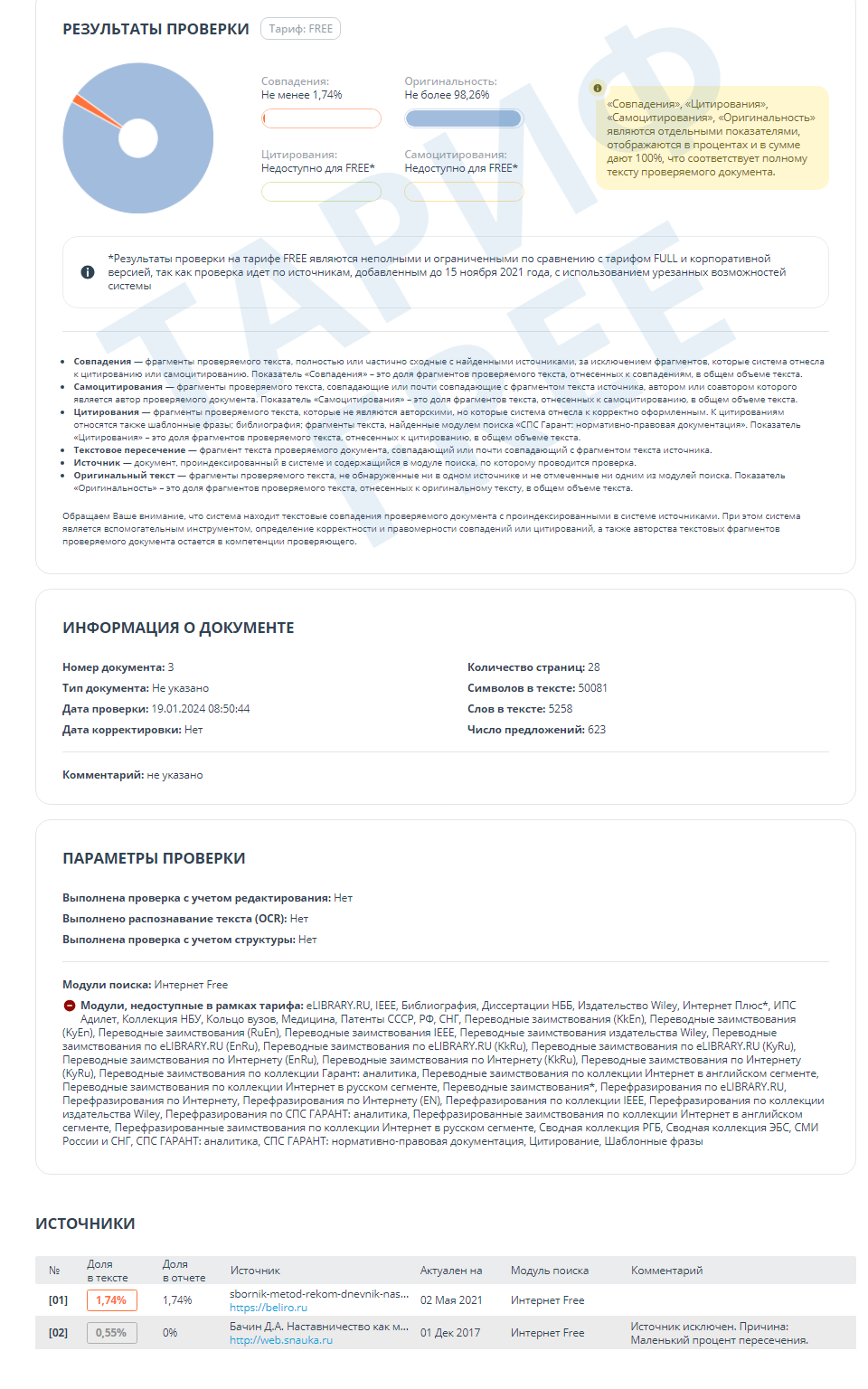 012345678910012345678910012345678910012345678910012345678910012345678910012345678910012345678910012345678910Сильные стороныОбласти для дополнительного обучения                                                 Слабые  стороныКомпетенции(трудовые действия, овладение которыми актуально для меня)Планируемый результат развития компетенцииПланируемые срокиРесурсы по преодолению дефицитовФормы предъявления результатов овладения компетенциейЗнание основных методик и подходов в дополнительном образованииТребуется  самостоятельное заполнениеТребуется  самостоятельное заполнениеВиртуальный  методический кабинет:Виртуальный методический кабинет (yar.ru)электронные ресурсы:Современные подходы к организации учебного процесса в дополнительном образовании (ped-kopilka.ru)онлайн-курс:Педагогика дополнительного образования и особенности реализации дополнительных программ | Курс: Образование и педагогика | статьи:novyie-podxodyi-konf-23-apr-2021-ispr.pdf (beliro.ru)Требуется  самостоятельное заполнениеУмение разрабатывать и проводить занятия Требуется  самостоятельное заполнениеТребуется  самостоятельное заполнениеВиртуальный  методический кабинет:Виртуальный методический кабинет (yar.ru)книги:"Методика разработки и проведения занятий в дополнительном образовании" автора Е.А. Смирновой;электронные ресурсы:«Интерактивные методы обучения на занятиях в дополнительном образовании» (xn--j1ahfl.xn--p1ai)онлайн-курс:Цифровые образовательные ресурсы педагога | UdemyТребуется  самостоятельное заполнениеНавыки работы с различными потребностямобученияТребуется  самостоятельное заполнениеТребуется  самостоятельное заполнениеВиртуальный  методический кабинет:Виртуальный методический кабинет (yar.ru)электронный ресурс:Модель работы с "Одаренными детьми". (infourok.ru)онлайн-курс:Байбородова Л. В. Педагогика дополнительного образования. Работа с детьми с особыми образовательными потребностями — купить, читать онлайн. «Юрайт» (urait.ru)статьи:Инклюзивный потенциал современного дополнительного образования детей (dop-obrazovanie.com)книги:"Обучение детей с особыми образовательными потребностями" автора И.В. КузнецовойТребуется  самостоятельное заполнениеУмение оценивать и анализировать  достижения обучающихсяТребуется  самостоятельное заполнениеТребуется  самостоятельное заполнениеВиртуальный  методический кабинет:Виртуальный методический кабинет (yar.ru)статьи:Практикум "Современный инструментарий контроля и оценки достижений стандартов образования" (znanio.ru)Требуется  самостоятельное заполнениеНавыки работы в команде и сотрудничества с коллегами:Требуется  самостоятельное заполнениеТребуется  самостоятельное заполнениеВиртуальный  методический кабинет:Виртуальный методический кабинет (yar.ru)книги:1. "Как выжить в коллективе" Андрея Курпатова2. "Семь навыков высокоэффективных людей" 3. "Управление конфликтами в коллективе" Ирины Морозовой вебинар:Лекция 2: Эффективное сотрудничество в команде — Видео (vk.com)Требуется  самостоятельное заполнениеУмение применять инновационные методы в дополнительном образовании Требуется  самостоятельное заполнениеТребуется  самостоятельное заполнениеВиртуальный  методический кабинет:Виртуальный методический кабинет (yar.ru)Книги: "Инновации в образовании" Линды Дарлинг-Хэммонд – 
онлайн-ресурсы:Инновации В Дополнительном Образовании скачать с mp4 mp3 flv (videomin.net)онлайн-курс:Практикум "Лекториум «Инновации в образовании: методики и технологии»" (znanio.ru)Требуется  самостоятельное заполнениеФИОКонтактыНаименование опыта, которым может поделитьсяКочина И.В.Рязанова Ю.Д.//-//-//Организация проектной и исследовательской деятельности с обучающимисяРязанова Ю.Д.//-//-//Развитие функциональной грамотности обучающихся на занятиях в дополнительном образованииКочина И.В.//-//-//Написание научно-методической статьиИльина А.Н.//-//-//Оформление статьи в СМИАрхиповская А.А.Соколова С.Ю.//-//-//Оформление проекта на ГрантРазработка и реализация социально-значимых проектовРожкова С.Н.Завгородняя Р.И.//-//-//Коммуникативные игры на занятияхДолголожкина Е.В.//-//-//Организация экскурсий, походовВасильева Н.Н.//-//-//Триз-технологии на занятияхЛебедева М.В.//-//-//Организация экскурсий в живой уголокТрындина Т.С.//-//-//Организация деятельности мобильного педагога с применением дистанционного обученияРожкова С.Н.Орлова И.А.//-//-//Работа с видео-редакторами для создания роликовОрлова И.А.//-//-//Работа с различными платформами для создания видео-досокРазвитие навыков публичного выступленияМиронова А.Н.//-//-//Создание избыточной среды для развития обучающихсяИндивидуальный образовательный маршрут обучающегосяБауфал К.О.//-//-//Работа группы в ВК, создание личного сайтаРязанова Ю.Д.Синельникова И.А.Баскова Е.Г.//-//-//Оформление дополнительных общеобразовательных программОбобщение опытаПроведение занятийОформление учебно-методического комплекса к занятиюИОМ педагогаСоколова С.Ю.Горячева Е.А.Мастакова М.А.//-//-//Подготовка к профессиональному конкурсу «Сердце отдаю детям»ДокументСсылка на сайтеНормативные документыНормативные документыФедеральные нормативные документыhttps://cdt-tmr.edu.yar.ru/federalnie_normativnie_doku_32.html?hash=ed8cc0eccЛокальные нормативные документыhttps://cdt-tmr.edu.yar.ru/svedeniya_ob_obrazovatelnoy_organizatsii/dokumenti.htmlСистема наставничестваСистема наставничестваПоложение о наставничествеhttps://cdt-tmr.edu.yar.ru/docs/dokumenti_23/polozhenie_o_nastavnichestve.pdfДиагностика затруднений педагогаhttps://cdt-tmr.edu.yar.ru/docs/dokumenti_23-2/diagnostika_zatrudneniy_pedagoga.docxДорожная карта педагогаhttps://cdt-tmr.edu.yar.ru/docs/dokumenti_23-2/dorozhnaya_karta_molodogo_pedagoga_dopolnitelnogo_obrazovaniya.docxВ помощь молодому педагогуВ помощь молодому педагогуПедагог дополнительного образования (презентация)https://cdt-tmr.edu.yar.ru/docs/dokumenti_23-2/pedagog_dopolnitelnogo_obrazovaniya.pptxПедагог дополнительного образования (комментарии к презентации)https://cdt-tmr.edu.yar.ru/docs/dokumenti_23-2/tekst_k_slaydam_po_tem__pedagog_dopolnitelnogo_obrazovaniya.docxАттестация (презентация)https://cdt-tmr.edu.yar.ru/docs/dokumenti_23-2/attestatsiya.pptxАттестация (комментарии к презентации)https://cdt-tmr.edu.yar.ru/docs/dokumenti_23-2/tekst_tv_gr___attestatsiya.docxСамообразование (презентация)https://cdt-tmr.edu.yar.ru/docs/dokumenti_23-2/samoobrazovanie_pdo_1_.pptxСамообразование (комментарии к презентации)https://cdt-tmr.edu.yar.ru/docs/dokumenti_23-2/samorazvitie_pedagoga_1_.docxУчебное занятие (презентация)https://cdt-tmr.edu.yar.ru/docs/dokumenti_23-2/uch__zanyatiya1.pptУчебное занятие (комментарии к презентации)https://cdt-tmr.edu.yar.ru/docs/dokumenti_23-2/uch_zanyatie.docxПрограмма дополнительного образования (презентация)https://cdt-tmr.edu.yar.ru/docs/dokumenti_23-2/dopolnitelnaya_obshcheobrazovatelnaya_obshcherazvivayushchaya_programma.pptxПрограмма дополнительного образования (комментарии к презентации)https://cdt-tmr.edu.yar.ru/docs/dokumenti_23-2/dopolnitelnaya_obshcheobrazovatelnaya_obshcherazvivayushchaya_programma.docxФормы собеседования с педагогамиhttps://cdt-tmr.edu.yar.ru/docs/formi_sobesedovaniya_s_pedagogami.pdfДокументация педагога дополнительного образования (презентация)https://cdt-tmr.edu.yar.ru/docs/dokumenti_23-2/dokumentatsiya_pdo.pptxДокументация педагога дополнительного образования (комментарии)https://cdt-tmr.edu.yar.ru/docs/dokumenti_23-2/dokumentatsiya_pdo_tekst.docxНабор детей в объединение (презентация)https://cdt-tmr.edu.yar.ru/docs/dokumenti_23-2/kak_nabrat_detey_sokolova_syu.pptxНабор детей в объединение (комментарии)https://cdt-tmr.edu.yar.ru/docs/dokumenti_23-2/poleznie_soveti_sokolova_syu.docxМетодические материалыМетодические материалыДополнительная общеобразовательная общеразвивающая программаДополнительная общеобразовательная общеразвивающая программаПоложение о ДООПhttps://cdt-tmr.edu.yar.ru/docs/dokumenti_22/polozhenie_o_doop.pdfСтруктура ДООПhttps://cdt-tmr.edu.yar.ru/docs/dokumenti_21/doop1.pdfТребования по ведению журналов учета занятий учебных групп и коллективовhttps://cdt-tmr.edu.yar.ru/docs/trebovaniya_k_zhurnalam.pdfМетодические рекомендации по разработке интегрированных ДООП нового поколения  https://cdt-tmr.edu.yar.ru/docs/dokumenti3/metodicheskie_rekomendatsii_po_razrabotke_integrirovannih_doop_novogo_pokoleniya.pdfМетодические рекомендации по проектированию дистанционных ДООПhttps://cdt-tmr.edu.yar.ru/docs/dokumenti3/rekomendatsii_po_proektirovaniyu_distantsionnih_doop_pravka_27_04.pdfРекомендации и советы по проектированию ДООПhttps://cdt-tmr.edu.yar.ru/docs/dokumenti3/rekomendatsii_po_proektirovaniyu_doop.pdfРекомендации по проектированию разноуровневых ДООПhttps://cdt-tmr.edu.yar.ru/docs/dokumenti3/rekomendatsii_po_proektirovaniyu_raznourovnevih_programm.pdfРекомендации по проектированию модульных ДООПhttps://cdt-tmr.edu.yar.ru/docs/dokumenti3/rekomendatsii_po_proektirovaniyu.pdfРекомендации по проектированию сетевых ДООПhttps://cdt-tmr.edu.yar.ru/docs/dokumenti_21/rekomendatsii_po_proektirovaniyu_setevih_doop.pdfРекомендации по проектированию краткосрочных ДООПhttps://cdt-tmr.edu.yar.ru/docs/dokumenti_21/rekomendatsii_po_proektirovaniyu_kratkosrochnih_doop.pdfРекомендации по проектированию комплексных ДООПhttps://cdt-tmr.edu.yar.ru/docs/dokumenti_21/rekomendatsii_po_proektirovaniyu_kompleksnih_programm.pdfРекомендации по проектированию индивидуальных ДООПhttps://cdt-tmr.edu.yar.ru/docs/dokumenti_21/rekomendatsii_po_proektirovaniyu_individualnih_doop.pdfМетодические рекомендации по реализации ДООП с применением электронного обучения и дистанционных образовательных технологийhttps://cdt-tmr.edu.yar.ru/docs/dokumenti_21/rekomendatsii.pdfМониторинг образовательных результатов в ДООПhttps://cdt-tmr.edu.yar.ru/docs/dokumenti_21/konsultatsiya_monitoring__obrazovatelnih_rezultatov.pdfУчебное занятиеУчебное занятиеСамоанализ учебного занятияhttps://cdt-tmr.edu.yar.ru/docs/dokumenti_21/samoanaliz_zanyatiya.pdfЭкспертная карта анализа занятияhttps://cdt-tmr.edu.yar.ru/docs/eksper_karta_analiza_zanyatiya.pdfТребования по ведению журналов учета занятий учебных групп и коллективовhttps://cdt-tmr.edu.yar.ru/docs/trebovaniya_k_zhurnalam.pdfРекомендации по самоанализу занятий и мероприятийhttps://disk.yandex.ru/d/VKMZedqnHZDjuAРабота с родителямиРабота с родителямиПамятка о проведении родительского собранияhttps://cdt-tmr.edu.yar.ru/docs/pamyatka_rod_sobr.pdfПрезентация опытаПрезентация опытаПамятка-рекомендация педагогу по обобщению своего опыта работыhttps://cdt-tmr.edu.yar.ru/docs/pamyatka.pdfБаскова Е.Г. Выступление "Путь к успеху" https://cdt-tmr.edu.yar.ru/docs/dokumenti_23-2/vistuplenie__put_k_uspehu.pptxБаскова Е.Г. Текст выступления "Путь к успеху"https://cdt-tmr.edu.yar.ru/docs/dokumenti_23-2/vistuplenie_na_pedagogicheskih_chteniyah_po_teme.docxКовина А.И. Конспект занятия «Строительные профессии» с использованием «Морфологической вертушки» https://cdt-tmr.edu.yar.ru/docs/dokumenti_23-2/konspekt_zanyatiya_stroitelnie_professii_s_ispolzovanim_morf_vert.docxКочина И.В. Статья "Смена весеннего лагеря «Есть идея!»" https://cdt-tmr.edu.yar.ru/docs/dokumenti_23-2/kochina_i_v__statya_est_ideya.docxКочина И.В., Сухов Е.Е., Карташова И.А., Ситникова С.А., Юрчак Н.А. Описание опыта сетевого взаимодействия организаций в рамках социально-значимого проекта https://cdt-tmr.edu.yar.ru/docs/dokumenti_23-2/opisanie_opita_setevogo_vzaimod__2020_samiy_sok.docКочина И.В., Рязанова Ю.Д., Соколова С.Ю., Трындина Т.С. Статья "Социально значимые проекты в дополнительном экологическом образовании" https://cdt-tmr.edu.yar.ru/docs/dokumenti_23-2/statya_sovmestnaya_pro_proekti_ebo_.docxРожкова С.Н. Статья "Традиционные досуговые мероприятия, как средство развития креативного мышления обучающихся в ансамбле бального танца «Серпантин»"https://disk.yandex.ru/d/3U8BTjZCgrUZSwМастакова М.А. Статья "Конкурс "Робобаттл" как творческая форма проверки знаний обучающихсяhttps://cdt-tmr.edu.yar.ru/docs/dokumenti_23-2/statya_mastakova_ma.pdfРябчикова С.В. Мастер-класс "Новые формы организации обучения и воспитания детей в дополнительной образовании" (презентация)https://cdt-tmr.edu.yar.ru/docs/dokumenti_23-2/mk_ryabchikovoy_s_v__keys-tehnologii.pptxРябчикова С.В. Мастер-класс "Новые формы организации обучения и воспитания детей в дополнительной образовании (комментарии)https://cdt-tmr.edu.yar.ru/docs/dokumenti_23-2/tekst_k_prezentatsii_mk_ryabchikovoy_s_v__keysi.docxСборники "Тезисов педагогических чтений"Сборники "Тезисов педагогических чтений"2021https://cdt-tmr.edu.yar.ru/docs/dokumenti_21/sbornik_21.pdf2020https://cdt-tmr.edu.yar.ru/docs/dokumenti_21/1sbornik_2020.pdf2018https://cdt-tmr.edu.yar.ru/docs/dokumenti_21/sbornik_18.pdf2017https://drive.google.com/drive/folders/1vXfxQskkrzTICHTKwhoLPkaG0vPNFb6Z?usp=sharing2016https://cdt-tmr.edu.yar.ru/docs/dokumenti_21/sbornik_2016.pdf2015https://cdt-tmr.edu.yar.ru/docs/dokumenti_21/sbonik_tezisov.pdf